Zum Andenken an unsere verstorbenen Mitglieder 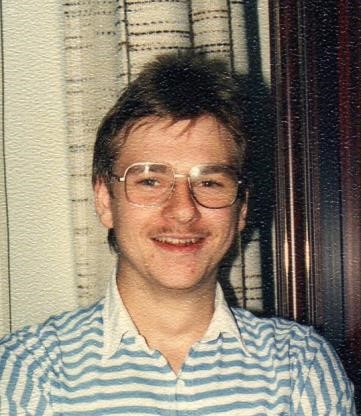 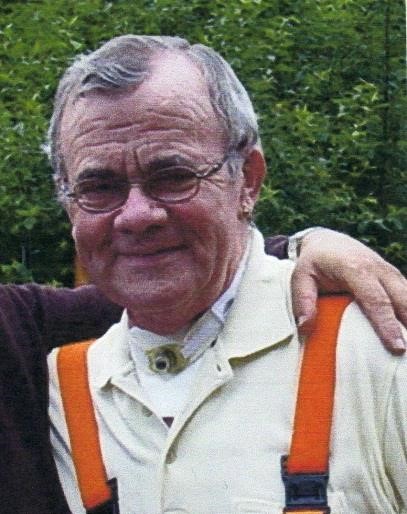 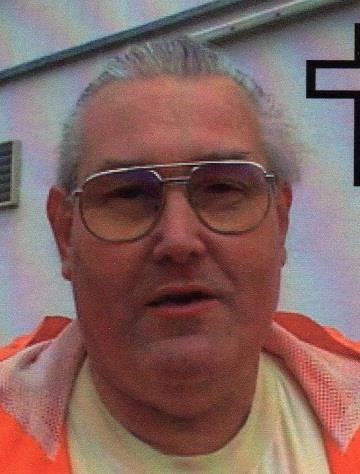 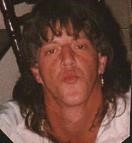 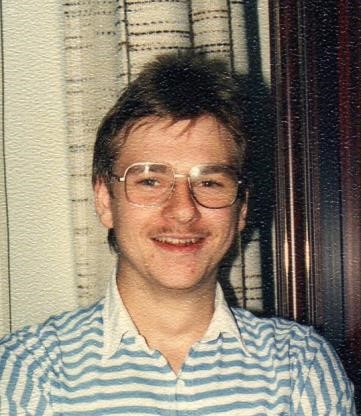 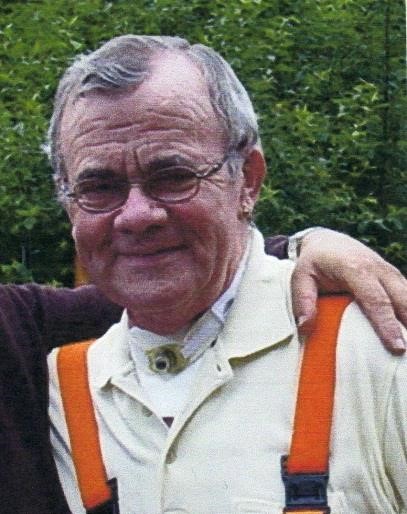 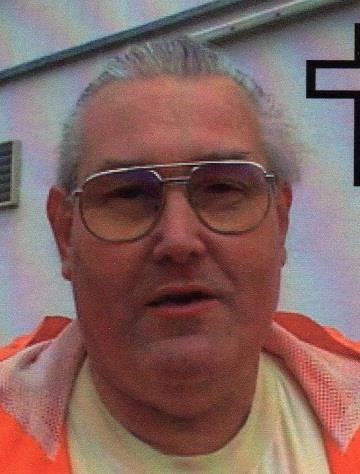 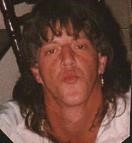 	           Dirk Fick                                         Karl Semmler                           Helmut Oberling 	      Lothar Reiter 	              1970 – 1991                                                 1967 - 1998                	  1941 – 2004    	    	1947 - 2007 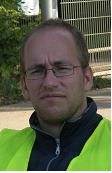 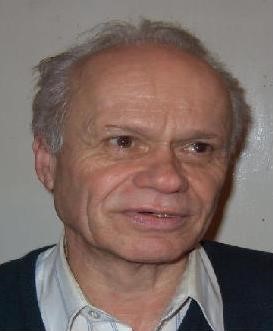 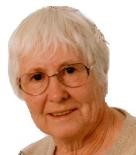 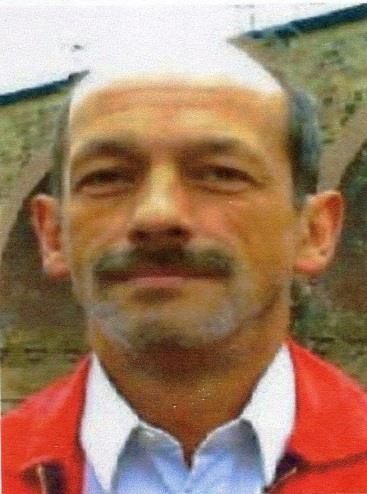 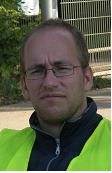 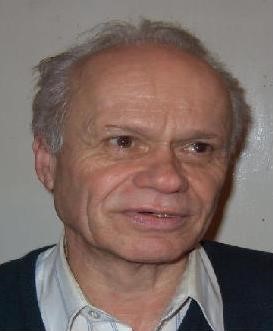 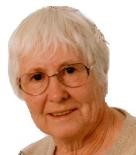 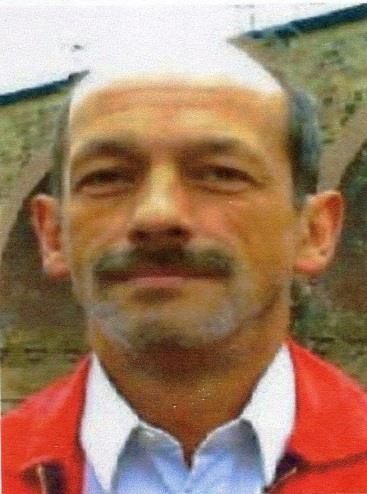 	                    	          	Anna Sorg                                    	     Richard  Krogulski                   Buss Stefan                  Mayer Otto                                 1928 - 2014                                                1953 - 2008                                        1981 – 2011                              1941 - 2012 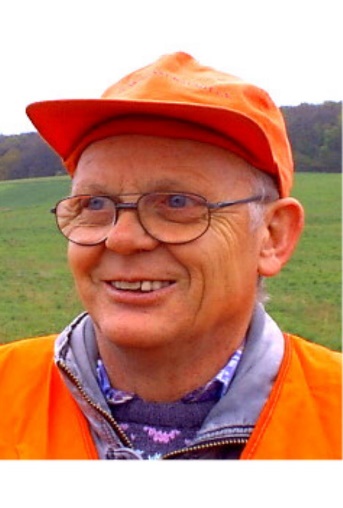 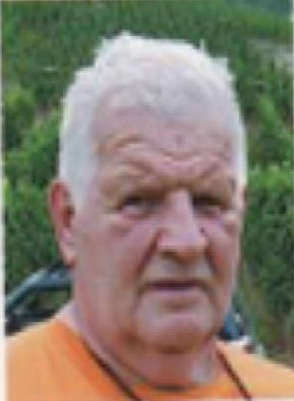 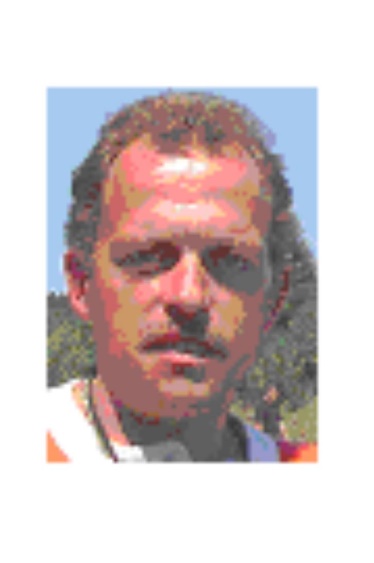 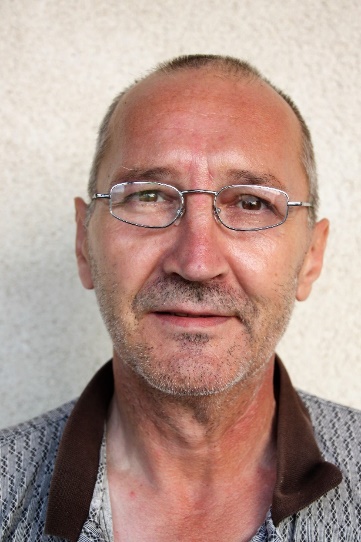              Janz Roland 		          Schlemmer Jürgen	                   Kolb Fritz                                  Christ Dieter              1947 – 2016	                       1970 - 2016                             1959 - 2018	1941 - 2019